LAMPIRAN :DAFTAR PENGANGKATAN ANGGOTA SATUAN PERLINDUNGAN MASYARAKAT(LINMAS) SIAGA DESA PADASUKATAHUN 2021                                                                                                 	DITETAPKAN DI		:  PADASUKA;                                                                                                 	PADA TANGGAL		:        Januari 2022                                                                                                                 KEPALA DESA PADASUKA,                       DEDI SUPRIADI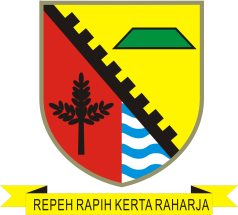 PEMERINTAH KABUPATEN BANDUNGKECAMATAN  KUTAWARINGINDESA PADASUKAJln. Padasuka No. 63 Tlpn. ( 022 ) 5892625 Kode Pos 40951SURAT KEPUTUSAN KEPALA DESA PADASUKASURAT KEPUTUSAN KEPALA DESA PADASUKASURAT KEPUTUSAN KEPALA DESA PADASUKASURAT KEPUTUSAN KEPALA DESA PADASUKASURAT KEPUTUSAN KEPALA DESA PADASUKASURAT KEPUTUSAN KEPALA DESA PADASUKASURAT KEPUTUSAN KEPALA DESA PADASUKASURAT KEPUTUSAN KEPALA DESA PADASUKASURAT KEPUTUSAN KEPALA DESA PADASUKANOMOR : 340 /   59      / SK-KepDes / I / 2022NOMOR : 340 /   59      / SK-KepDes / I / 2022NOMOR : 340 /   59      / SK-KepDes / I / 2022NOMOR : 340 /   59      / SK-KepDes / I / 2022NOMOR : 340 /   59      / SK-KepDes / I / 2022NOMOR : 340 /   59      / SK-KepDes / I / 2022NOMOR : 340 /   59      / SK-KepDes / I / 2022NOMOR : 340 /   59      / SK-KepDes / I / 2022NOMOR : 340 /   59      / SK-KepDes / I / 2022T E N T A N GT E N T A N GT E N T A N GT E N T A N GT E N T A N GT E N T A N GT E N T A N GT E N T A N GT E N T A N GPENGANGKATAN KEANGGOTAAN SATUAN PERLINDUNGAN MASYARAKAT (LINMAS) SIAGA DESA PADASUKAPENGANGKATAN KEANGGOTAAN SATUAN PERLINDUNGAN MASYARAKAT (LINMAS) SIAGA DESA PADASUKAPENGANGKATAN KEANGGOTAAN SATUAN PERLINDUNGAN MASYARAKAT (LINMAS) SIAGA DESA PADASUKAPENGANGKATAN KEANGGOTAAN SATUAN PERLINDUNGAN MASYARAKAT (LINMAS) SIAGA DESA PADASUKAPENGANGKATAN KEANGGOTAAN SATUAN PERLINDUNGAN MASYARAKAT (LINMAS) SIAGA DESA PADASUKAPENGANGKATAN KEANGGOTAAN SATUAN PERLINDUNGAN MASYARAKAT (LINMAS) SIAGA DESA PADASUKAPENGANGKATAN KEANGGOTAAN SATUAN PERLINDUNGAN MASYARAKAT (LINMAS) SIAGA DESA PADASUKAPENGANGKATAN KEANGGOTAAN SATUAN PERLINDUNGAN MASYARAKAT (LINMAS) SIAGA DESA PADASUKAPENGANGKATAN KEANGGOTAAN SATUAN PERLINDUNGAN MASYARAKAT (LINMAS) SIAGA DESA PADASUKAKEPALA DESA PADASUKA,KEPALA DESA PADASUKA,KEPALA DESA PADASUKA,KEPALA DESA PADASUKA,KEPALA DESA PADASUKA,KEPALA DESA PADASUKA,KEPALA DESA PADASUKA,KEPALA DESA PADASUKA,KEPALA DESA PADASUKA,MenimbangMenimbangMenimbang:a.bahwa untuk menyesuaikan dengan adanya perubahan Perangkat Desa Di Lingkungan Pemerintah Desa Padasuka khususnya terkait dengan ditiadakannya Kepala Seksi Ketentraman dan Ketertiban dan tugas pokok dan pungsinya menjadi BAgian dari Kepala Seksi Pemerintahan selaku Kepala Satuan Tugas (Ka Satgas) Hansip Perindungan Masyarakat (Hansip Linmas Siaga) Desa Padasuka perlu disesuaikan guna kelancaran pelaksanaan pembinaan Hansip Linmas;bahwa untuk menyesuaikan dengan adanya perubahan Perangkat Desa Di Lingkungan Pemerintah Desa Padasuka khususnya terkait dengan ditiadakannya Kepala Seksi Ketentraman dan Ketertiban dan tugas pokok dan pungsinya menjadi BAgian dari Kepala Seksi Pemerintahan selaku Kepala Satuan Tugas (Ka Satgas) Hansip Perindungan Masyarakat (Hansip Linmas Siaga) Desa Padasuka perlu disesuaikan guna kelancaran pelaksanaan pembinaan Hansip Linmas;bahwa untuk menyesuaikan dengan adanya perubahan Perangkat Desa Di Lingkungan Pemerintah Desa Padasuka khususnya terkait dengan ditiadakannya Kepala Seksi Ketentraman dan Ketertiban dan tugas pokok dan pungsinya menjadi BAgian dari Kepala Seksi Pemerintahan selaku Kepala Satuan Tugas (Ka Satgas) Hansip Perindungan Masyarakat (Hansip Linmas Siaga) Desa Padasuka perlu disesuaikan guna kelancaran pelaksanaan pembinaan Hansip Linmas;bahwa untuk menyesuaikan dengan adanya perubahan Perangkat Desa Di Lingkungan Pemerintah Desa Padasuka khususnya terkait dengan ditiadakannya Kepala Seksi Ketentraman dan Ketertiban dan tugas pokok dan pungsinya menjadi BAgian dari Kepala Seksi Pemerintahan selaku Kepala Satuan Tugas (Ka Satgas) Hansip Perindungan Masyarakat (Hansip Linmas Siaga) Desa Padasuka perlu disesuaikan guna kelancaran pelaksanaan pembinaan Hansip Linmas;b.bahwa guna menyesuaikan dengan ketentuan dimaksud dictum a. dan untuk memacu pemberdayaan Anggota Perlindungan Masyarakat (LINMAS) di Desa Padasuka perlu diadakan penyegaran keanggota Linmas;bahwa guna menyesuaikan dengan ketentuan dimaksud dictum a. dan untuk memacu pemberdayaan Anggota Perlindungan Masyarakat (LINMAS) di Desa Padasuka perlu diadakan penyegaran keanggota Linmas;bahwa guna menyesuaikan dengan ketentuan dimaksud dictum a. dan untuk memacu pemberdayaan Anggota Perlindungan Masyarakat (LINMAS) di Desa Padasuka perlu diadakan penyegaran keanggota Linmas;bahwa guna menyesuaikan dengan ketentuan dimaksud dictum a. dan untuk memacu pemberdayaan Anggota Perlindungan Masyarakat (LINMAS) di Desa Padasuka perlu diadakan penyegaran keanggota Linmas;c.bahwa berdasarkan pertimbangan tersebut di atas perlu ditetapkan dengan Keputusan Kepala Desa;bahwa berdasarkan pertimbangan tersebut di atas perlu ditetapkan dengan Keputusan Kepala Desa;bahwa berdasarkan pertimbangan tersebut di atas perlu ditetapkan dengan Keputusan Kepala Desa;bahwa berdasarkan pertimbangan tersebut di atas perlu ditetapkan dengan Keputusan Kepala Desa;MengingatMengingatMengingat:1.Undang – undang Nomor 14 Tahun 1950 tentang Pemerintah Daerah Kabupaten Dalam Lingkungan Jawa Barat (Berita Negara Tahun 1950);Undang – undang Nomor 14 Tahun 1950 tentang Pemerintah Daerah Kabupaten Dalam Lingkungan Jawa Barat (Berita Negara Tahun 1950);Undang – undang Nomor 14 Tahun 1950 tentang Pemerintah Daerah Kabupaten Dalam Lingkungan Jawa Barat (Berita Negara Tahun 1950);Undang – undang Nomor 14 Tahun 1950 tentang Pemerintah Daerah Kabupaten Dalam Lingkungan Jawa Barat (Berita Negara Tahun 1950);MengingatMengingatMengingat2.Undang – undang Nomor 2 Tahun 2002 tentang Kepolisian Negara Republik Indonesa (Lembaran Negara Tahun 2002 Nomor 2, Tambahan Lembaran Negara Nomor 4168);Undang – undang Nomor 2 Tahun 2002 tentang Kepolisian Negara Republik Indonesa (Lembaran Negara Tahun 2002 Nomor 2, Tambahan Lembaran Negara Nomor 4168);Undang – undang Nomor 2 Tahun 2002 tentang Kepolisian Negara Republik Indonesa (Lembaran Negara Tahun 2002 Nomor 2, Tambahan Lembaran Negara Nomor 4168);Undang – undang Nomor 2 Tahun 2002 tentang Kepolisian Negara Republik Indonesa (Lembaran Negara Tahun 2002 Nomor 2, Tambahan Lembaran Negara Nomor 4168);MengingatMengingatMengingat3.Undang – undang Nomor 3 Tahun 2002 tentang Pertahanan Negara (Lembaran Negara Tahun 2002 Nomor 3, Tambahan Lembaran Negara Nomor 4169);Undang – undang Nomor 3 Tahun 2002 tentang Pertahanan Negara (Lembaran Negara Tahun 2002 Nomor 3, Tambahan Lembaran Negara Nomor 4169);Undang – undang Nomor 3 Tahun 2002 tentang Pertahanan Negara (Lembaran Negara Tahun 2002 Nomor 3, Tambahan Lembaran Negara Nomor 4169);Undang – undang Nomor 3 Tahun 2002 tentang Pertahanan Negara (Lembaran Negara Tahun 2002 Nomor 3, Tambahan Lembaran Negara Nomor 4169);MengingatMengingatMengingat4.Undang – undang Nomor 10 Tahun 2004 tentang Pembentukan Peraturan Perundang-undangan (Lembaran Negara Tahun 2004 Nomor 53, Tambahan Lembaran Negara Nomor 4389);Undang – undang Nomor 10 Tahun 2004 tentang Pembentukan Peraturan Perundang-undangan (Lembaran Negara Tahun 2004 Nomor 53, Tambahan Lembaran Negara Nomor 4389);Undang – undang Nomor 10 Tahun 2004 tentang Pembentukan Peraturan Perundang-undangan (Lembaran Negara Tahun 2004 Nomor 53, Tambahan Lembaran Negara Nomor 4389);Undang – undang Nomor 10 Tahun 2004 tentang Pembentukan Peraturan Perundang-undangan (Lembaran Negara Tahun 2004 Nomor 53, Tambahan Lembaran Negara Nomor 4389);MengingatMengingatMengingatMengingatMengingatMengingat5.Undang-undang Nomor  32 Tahun 2004 tentang Pemerintahan Daerah (Lembaga Negara Tahun 2004 Nomor 125   Tambahan Lembaran Negara 4437) sebagaimana telah beberapa kali diubah terakhir dengan Undang-undang Nomor 12 Tahun 2008 tentang Perubahan Kedua Atas Undang-undang Nomor 32 Tahun 2004 tentang Pemerintahan Daerah (Lembaran Negara Tahun 2008 Nomor 59, Tambahan Lembaran Negara Republik Indonesia Nomor 4844);Undang-undang Nomor  32 Tahun 2004 tentang Pemerintahan Daerah (Lembaga Negara Tahun 2004 Nomor 125   Tambahan Lembaran Negara 4437) sebagaimana telah beberapa kali diubah terakhir dengan Undang-undang Nomor 12 Tahun 2008 tentang Perubahan Kedua Atas Undang-undang Nomor 32 Tahun 2004 tentang Pemerintahan Daerah (Lembaran Negara Tahun 2008 Nomor 59, Tambahan Lembaran Negara Republik Indonesia Nomor 4844);Undang-undang Nomor  32 Tahun 2004 tentang Pemerintahan Daerah (Lembaga Negara Tahun 2004 Nomor 125   Tambahan Lembaran Negara 4437) sebagaimana telah beberapa kali diubah terakhir dengan Undang-undang Nomor 12 Tahun 2008 tentang Perubahan Kedua Atas Undang-undang Nomor 32 Tahun 2004 tentang Pemerintahan Daerah (Lembaran Negara Tahun 2008 Nomor 59, Tambahan Lembaran Negara Republik Indonesia Nomor 4844);Undang-undang Nomor  32 Tahun 2004 tentang Pemerintahan Daerah (Lembaga Negara Tahun 2004 Nomor 125   Tambahan Lembaran Negara 4437) sebagaimana telah beberapa kali diubah terakhir dengan Undang-undang Nomor 12 Tahun 2008 tentang Perubahan Kedua Atas Undang-undang Nomor 32 Tahun 2004 tentang Pemerintahan Daerah (Lembaran Negara Tahun 2008 Nomor 59, Tambahan Lembaran Negara Republik Indonesia Nomor 4844);MengingatMengingatMengingat6.Undang-undang Nomor 33 Tahun 2004  tentang Perimbangan Keuangan Antara Pemerintah Pusat dan Daerah (Lembaran Negara Tahun 2004 Nomor 126, Tambahan Lembaran Negara Nomor 4438);Undang-undang Nomor 33 Tahun 2004  tentang Perimbangan Keuangan Antara Pemerintah Pusat dan Daerah (Lembaran Negara Tahun 2004 Nomor 126, Tambahan Lembaran Negara Nomor 4438);Undang-undang Nomor 33 Tahun 2004  tentang Perimbangan Keuangan Antara Pemerintah Pusat dan Daerah (Lembaran Negara Tahun 2004 Nomor 126, Tambahan Lembaran Negara Nomor 4438);Undang-undang Nomor 33 Tahun 2004  tentang Perimbangan Keuangan Antara Pemerintah Pusat dan Daerah (Lembaran Negara Tahun 2004 Nomor 126, Tambahan Lembaran Negara Nomor 4438);MengingatMengingatMengingat7.Peraturan Pemerintah Nomor 72 Tahun 2005 tentang Desa (Lembaran Negara Nomor 158, Tambahan Lembaran Negara Nomor 4587);Peraturan Pemerintah Nomor 72 Tahun 2005 tentang Desa (Lembaran Negara Nomor 158, Tambahan Lembaran Negara Nomor 4587);Peraturan Pemerintah Nomor 72 Tahun 2005 tentang Desa (Lembaran Negara Nomor 158, Tambahan Lembaran Negara Nomor 4587);Peraturan Pemerintah Nomor 72 Tahun 2005 tentang Desa (Lembaran Negara Nomor 158, Tambahan Lembaran Negara Nomor 4587);MengingatMengingatMengingat8.Keputusan Presiden Nomor 56 Tahun 1972 tentang Penyerahan Pembinaan Organisasi Pertahanan Sipil dari Departemen Pertahanan - Keamanan kepada Departemen Dalam Negeri);Keputusan Presiden Nomor 56 Tahun 1972 tentang Penyerahan Pembinaan Organisasi Pertahanan Sipil dari Departemen Pertahanan - Keamanan kepada Departemen Dalam Negeri);Keputusan Presiden Nomor 56 Tahun 1972 tentang Penyerahan Pembinaan Organisasi Pertahanan Sipil dari Departemen Pertahanan - Keamanan kepada Departemen Dalam Negeri);Keputusan Presiden Nomor 56 Tahun 1972 tentang Penyerahan Pembinaan Organisasi Pertahanan Sipil dari Departemen Pertahanan - Keamanan kepada Departemen Dalam Negeri);MengingatMengingatMengingat9.Kesepakatan Bersama Mentri Dalam Negeri dan Kapolri Nomor 119/1572/SJ Tahun 2002 dan No.Pol.B 2300 /VII /2002 tanggal 17 Juli 2002 tentang kerjasama Pembinaan Penyelenggaraan Ketentraman dan Ketertiban Masyarakat.Kesepakatan Bersama Mentri Dalam Negeri dan Kapolri Nomor 119/1572/SJ Tahun 2002 dan No.Pol.B 2300 /VII /2002 tanggal 17 Juli 2002 tentang kerjasama Pembinaan Penyelenggaraan Ketentraman dan Ketertiban Masyarakat.Kesepakatan Bersama Mentri Dalam Negeri dan Kapolri Nomor 119/1572/SJ Tahun 2002 dan No.Pol.B 2300 /VII /2002 tanggal 17 Juli 2002 tentang kerjasama Pembinaan Penyelenggaraan Ketentraman dan Ketertiban Masyarakat.Kesepakatan Bersama Mentri Dalam Negeri dan Kapolri Nomor 119/1572/SJ Tahun 2002 dan No.Pol.B 2300 /VII /2002 tanggal 17 Juli 2002 tentang kerjasama Pembinaan Penyelenggaraan Ketentraman dan Ketertiban Masyarakat.MengingatMengingatMengingat10.Keputusan Menteri Dalam Negeri  Nomor 36 Tahun 1979 tentang Pakaian Seragam dan Atribut Pertahanan Sipil;Keputusan Menteri Dalam Negeri  Nomor 36 Tahun 1979 tentang Pakaian Seragam dan Atribut Pertahanan Sipil;Keputusan Menteri Dalam Negeri  Nomor 36 Tahun 1979 tentang Pakaian Seragam dan Atribut Pertahanan Sipil;Keputusan Menteri Dalam Negeri  Nomor 36 Tahun 1979 tentang Pakaian Seragam dan Atribut Pertahanan Sipil;MengingatMengingatMengingat11.Peraturan Gubernur Jawa Barat Nomor 1 Tahun 2007 tentang Pedoman Pembinaan Satuan Perlindungan Masyarakat;Peraturan Gubernur Jawa Barat Nomor 1 Tahun 2007 tentang Pedoman Pembinaan Satuan Perlindungan Masyarakat;Peraturan Gubernur Jawa Barat Nomor 1 Tahun 2007 tentang Pedoman Pembinaan Satuan Perlindungan Masyarakat;Peraturan Gubernur Jawa Barat Nomor 1 Tahun 2007 tentang Pedoman Pembinaan Satuan Perlindungan Masyarakat;MengingatMengingatMengingat12.Peraturan Daerah Kabupaten Bandung Nomor 21 Tahun 2007 tentang Pembentukan Organisasi Lembaga Teknis Daerah Kabupaten Bandung (Lembaran Daerah Tahun 2007 Nomor 21):Peraturan Daerah Kabupaten Bandung Nomor 21 Tahun 2007 tentang Pembentukan Organisasi Lembaga Teknis Daerah Kabupaten Bandung (Lembaran Daerah Tahun 2007 Nomor 21):Peraturan Daerah Kabupaten Bandung Nomor 21 Tahun 2007 tentang Pembentukan Organisasi Lembaga Teknis Daerah Kabupaten Bandung (Lembaran Daerah Tahun 2007 Nomor 21):Peraturan Daerah Kabupaten Bandung Nomor 21 Tahun 2007 tentang Pembentukan Organisasi Lembaga Teknis Daerah Kabupaten Bandung (Lembaran Daerah Tahun 2007 Nomor 21):MengingatMengingatMengingat13.Peraturan Bupati Bandung Nomor 6 Tahun 2008 tentang Rincian Tugas, Fungsi dan Tata Kerja Lembaga Teknis Daerah Kabupaten Bandung (Berita Daerah Tahun 2008 Nomor 6):Peraturan Bupati Bandung Nomor 6 Tahun 2008 tentang Rincian Tugas, Fungsi dan Tata Kerja Lembaga Teknis Daerah Kabupaten Bandung (Berita Daerah Tahun 2008 Nomor 6):Peraturan Bupati Bandung Nomor 6 Tahun 2008 tentang Rincian Tugas, Fungsi dan Tata Kerja Lembaga Teknis Daerah Kabupaten Bandung (Berita Daerah Tahun 2008 Nomor 6):Peraturan Bupati Bandung Nomor 6 Tahun 2008 tentang Rincian Tugas, Fungsi dan Tata Kerja Lembaga Teknis Daerah Kabupaten Bandung (Berita Daerah Tahun 2008 Nomor 6):MengingatMengingatMengingatMengingatMengingatMengingat14.Peraturan Bupati Bandung Nomor 19 Tahun 2008 Pedoman Pembinaan Satuan Perlindungan Masyarakat Desa/Kelurahan Di Wilayah Kabupaten Bandung (Berita Daerah Tahun 2008 Nomor 19):Peraturan Bupati Bandung Nomor 19 Tahun 2008 Pedoman Pembinaan Satuan Perlindungan Masyarakat Desa/Kelurahan Di Wilayah Kabupaten Bandung (Berita Daerah Tahun 2008 Nomor 19):Peraturan Bupati Bandung Nomor 19 Tahun 2008 Pedoman Pembinaan Satuan Perlindungan Masyarakat Desa/Kelurahan Di Wilayah Kabupaten Bandung (Berita Daerah Tahun 2008 Nomor 19):Peraturan Bupati Bandung Nomor 19 Tahun 2008 Pedoman Pembinaan Satuan Perlindungan Masyarakat Desa/Kelurahan Di Wilayah Kabupaten Bandung (Berita Daerah Tahun 2008 Nomor 19):MengingatMengingatMengingat15.Peraturan Bupati Bandung Nomor 26 Tahun 2008 tentang Tanda Anggota Satuan Pertahanan Sipil / Perlindungan Masyarakat (Berita Daerah Tahun 2008 Nomor 26):Peraturan Bupati Bandung Nomor 26 Tahun 2008 tentang Tanda Anggota Satuan Pertahanan Sipil / Perlindungan Masyarakat (Berita Daerah Tahun 2008 Nomor 26):Peraturan Bupati Bandung Nomor 26 Tahun 2008 tentang Tanda Anggota Satuan Pertahanan Sipil / Perlindungan Masyarakat (Berita Daerah Tahun 2008 Nomor 26):Peraturan Bupati Bandung Nomor 26 Tahun 2008 tentang Tanda Anggota Satuan Pertahanan Sipil / Perlindungan Masyarakat (Berita Daerah Tahun 2008 Nomor 26):MemperhatikanMemperhatikanMemperhatikan:Keputusan Kepala Desa Padasuka Tentang Pengangkatan Anggota Satuan Perlindungan Masyarakat (LINMAS) Siaga  Desa Padasuka;Keputusan Kepala Desa Padasuka Tentang Pengangkatan Anggota Satuan Perlindungan Masyarakat (LINMAS) Siaga  Desa Padasuka;Keputusan Kepala Desa Padasuka Tentang Pengangkatan Anggota Satuan Perlindungan Masyarakat (LINMAS) Siaga  Desa Padasuka;Keputusan Kepala Desa Padasuka Tentang Pengangkatan Anggota Satuan Perlindungan Masyarakat (LINMAS) Siaga  Desa Padasuka;Keputusan Kepala Desa Padasuka Tentang Pengangkatan Anggota Satuan Perlindungan Masyarakat (LINMAS) Siaga  Desa Padasuka;M e m u t u s k a n :M e m u t u s k a n :M e m u t u s k a n :M e m u t u s k a n :M e m u t u s k a n :M e m u t u s k a n :M e m u t u s k a n :M e m u t u s k a n :M e m u t u s k a n :MenetapkanMenetapkan::PERTAMAPERTAMAmengangkat Sdr. ( Terlampir )  sebagai Kepala Satuan Tugas (KA SATGAS) Linmas Siagai Desa Padasuka;mengangkat Sdr. ( Terlampir )  sebagai Kepala Satuan Tugas (KA SATGAS) Linmas Siagai Desa Padasuka;mengangkat Sdr. ( Terlampir )  sebagai Kepala Satuan Tugas (KA SATGAS) Linmas Siagai Desa Padasuka;mengangkat Sdr. ( Terlampir )  sebagai Kepala Satuan Tugas (KA SATGAS) Linmas Siagai Desa Padasuka;mengangkat Sdr. ( Terlampir )  sebagai Kepala Satuan Tugas (KA SATGAS) Linmas Siagai Desa Padasuka;KEDUAKEDUA::Ka Satgas Linmas Desa Padasuka berkewajiban untuk mengikuti dan melaksanakan kegiatan pelatihan, , piket, pembinaan, pengembangan  dan pengawasan  pelaksanaan kegiatan Siskamling, serta tugas ketentraman dan ketertiban masyarakat lainnya;Ka Satgas Linmas Desa Padasuka berkewajiban untuk mengikuti dan melaksanakan kegiatan pelatihan, , piket, pembinaan, pengembangan  dan pengawasan  pelaksanaan kegiatan Siskamling, serta tugas ketentraman dan ketertiban masyarakat lainnya;Ka Satgas Linmas Desa Padasuka berkewajiban untuk mengikuti dan melaksanakan kegiatan pelatihan, , piket, pembinaan, pengembangan  dan pengawasan  pelaksanaan kegiatan Siskamling, serta tugas ketentraman dan ketertiban masyarakat lainnya;Ka Satgas Linmas Desa Padasuka berkewajiban untuk mengikuti dan melaksanakan kegiatan pelatihan, , piket, pembinaan, pengembangan  dan pengawasan  pelaksanaan kegiatan Siskamling, serta tugas ketentraman dan ketertiban masyarakat lainnya;Ka Satgas Linmas Desa Padasuka berkewajiban untuk mengikuti dan melaksanakan kegiatan pelatihan, , piket, pembinaan, pengembangan  dan pengawasan  pelaksanaan kegiatan Siskamling, serta tugas ketentraman dan ketertiban masyarakat lainnya;KETIGAKETIGA::Keputusan ini berlaku sejak tanggal ditetapkan sampai dengan diadakan pencabutannya, apabila dikemudian hari ternyata terdapat kekeliruan di dalam penetapannya;Keputusan ini berlaku sejak tanggal ditetapkan sampai dengan diadakan pencabutannya, apabila dikemudian hari ternyata terdapat kekeliruan di dalam penetapannya;Keputusan ini berlaku sejak tanggal ditetapkan sampai dengan diadakan pencabutannya, apabila dikemudian hari ternyata terdapat kekeliruan di dalam penetapannya;Keputusan ini berlaku sejak tanggal ditetapkan sampai dengan diadakan pencabutannya, apabila dikemudian hari ternyata terdapat kekeliruan di dalam penetapannya;Keputusan ini berlaku sejak tanggal ditetapkan sampai dengan diadakan pencabutannya, apabila dikemudian hari ternyata terdapat kekeliruan di dalam penetapannya;DITETAPKAN DI:PADASUKA;PADA TANGGAL:01 Oktober 2021KEPALA DESA PADASUKA,KEPALA DESA PADASUKA,KEPALA DESA PADASUKA, DEDI SUPRIADI DEDI SUPRIADI DEDI SUPRIADI1.Yth. Ketua BPD Padasuka;Yth. Ketua BPD Padasuka;Yth. Ketua BPD Padasuka;Yth. Ketua BPD Padasuka;Yth. Ketua BPD Padasuka;Yth. Ketua BPD Padasuka;Yth. Ketua BPD Padasuka;Yth. Ketua BPD Padasuka;2.Yth. Ketua LPMD Padasuka;Yth. Ketua LPMD Padasuka;Yth. Ketua LPMD Padasuka;Yth. Ketua LPMD Padasuka;Yth. Ketua LPMD Padasuka;Yth. Ketua LPMD Padasuka;Yth. Ketua LPMD Padasuka;Yth. Ketua LPMD Padasuka;3.Yth. Babinkamtibmas Desa Padasuka;Yth. Babinkamtibmas Desa Padasuka;Yth. Babinkamtibmas Desa Padasuka;Yth. Babinkamtibmas Desa Padasuka;Yth. Babinkamtibmas Desa Padasuka;Yth. Babinkamtibmas Desa Padasuka;Yth. Babinkamtibmas Desa Padasuka;Yth. Babinkamtibmas Desa Padasuka;4.Yth. Babinsa Padasuka;Yth. Babinsa Padasuka;Yth. Babinsa Padasuka;Yth. Babinsa Padasuka;Yth. Babinsa Padasuka;Yth. Babinsa Padasuka;Yth. Babinsa Padasuka;Yth. Babinsa Padasuka;5.Yth. Anggota LINMAS Desa Padasuka ybs;Yth. Anggota LINMAS Desa Padasuka ybs;Yth. Anggota LINMAS Desa Padasuka ybs;Yth. Anggota LINMAS Desa Padasuka ybs;Yth. Anggota LINMAS Desa Padasuka ybs;Yth. Anggota LINMAS Desa Padasuka ybs;Yth. Anggota LINMAS Desa Padasuka ybs;Yth. Anggota LINMAS Desa Padasuka ybs;KEPUTUSAN KEPALA DESA PADASUKANOMOR           :  340 /    59     / SK-KepDes / I / 2022T E N T A N G  :  PENGANGKATAN ANGGOTA SATUAN PERLINDUNGAN MASYARAKAT (LINMAS)                             SIAGA DESA PADASUKANO.N A M ATEMPAT, TANGGAL LAHIRPEKERJAANALAMATAGAMASTATUS12345681.A.SAYUTIBdg, 12-11-1954Buruh harian LepasKp. Citiru Rt 02/06IslamKawin2.A.SUPENDIBdg, 21-06-1972Buruh harian LepasKp. Sukamulya Rt 03/07IslamKawin3.ABDUL RAHMANBdg, 15-05-1988Buruh harian LepasKp. Sindang mekar RT 01/10IslamKawin4.AEP HERMAWANBdg, 09-09-1968Buruh harian LepasKp.Pangauban Rt 01/12IslamKawin5.AGUSBdg, 02-05-1979Buruh Harian LepasKp. Citegel RT 02/11IslamKawin6.ASEP HERMAWANBdg, 06-06-1976Buruh Harian LepasKp. Citiru RT 02/06IslamKawin7.BEDIBdg, 01-07-1983PerdaganganKp. Leuwikuray RT 01/09IslamBelum Kawin8.CUANDABdg, 24-02-1981Buruh Harian LepasKp. Cikupa Rt 02/14IslamBelum Kawin9.CUCU SUTISNABdg, 12-03-1958Buruh Harian LepasKp. Cikupa Rt 01/01IslamKawin10.DEDIH MUHAMAD HASANBdg, 21-10-1059Buruh harian LepasKp. Citiru Rt 02/06IslamKawin11.DIDIN SAEPUDINBdg, 01-01-1975Buruh harian LepasKp. Citegel Rt 01/11IslamKawin12.DIKI SOMANTRIBdg, 24-10-1978Buruh Harian LepasKp. Leuwikuray RT 02/09IslamKawin13.ENGKOS KOSWARABdg, 05-06-1962Buruh Harian LepasKp. Citiru Rt 03 Rw 06IslamKawin14.HENDRAWANBdg, 16-09-1969Buruh Harian LepasKp. Sukamulya RT 01/07IslamKawin15.IRI JUHARIBdg, 12-12-1973WiraswastaKp.Sindang mekar Rt 02/10IslamKawin16.ISUR SURYANABdg, 23-03-1957Buruh harian LepasKp. Bunisari RT 02 / 13IslamKawin17.MAMAN RAHMANBdg, 08-10-1972Buruh Harian LepasKp. Cikupa  RT 01/02IslamKawin18.RIFKI HIDAYATBdg, 27-10-1987Buruh harian LepasKp. tIPAR Rt  01/03IslamKawin19.RIKIBdg, 16-09-1950Buruh Harian LepasKp. Pangauban Rt 02/12IslamKawin20.RULI DJALALUDINBdg, 10-10-2000Buruh harian LepasKp. Pinggirwangi Rt 04/08IslamKawin